附件参会回执表备注：会议通知请登录www.coalchina.org.cn国家煤炭工业网查阅，回执表请于6月23前发传真或电邮至协会行业协调部，传真：010-64463856，邮箱：18618304546@163.com。为方便会议组织，参会人员请提前扫码入群，该二维码七天有效，如过期可联系18618304546王文入群。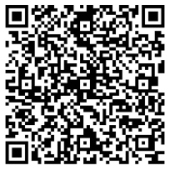 姓 名工作单位及职务电话（区号）手 机联系人：        电话（区号）：          手 机：联系人：        电话（区号）：          手 机：联系人：        电话（区号）：          手 机：联系人：        电话（区号）：          手 机：